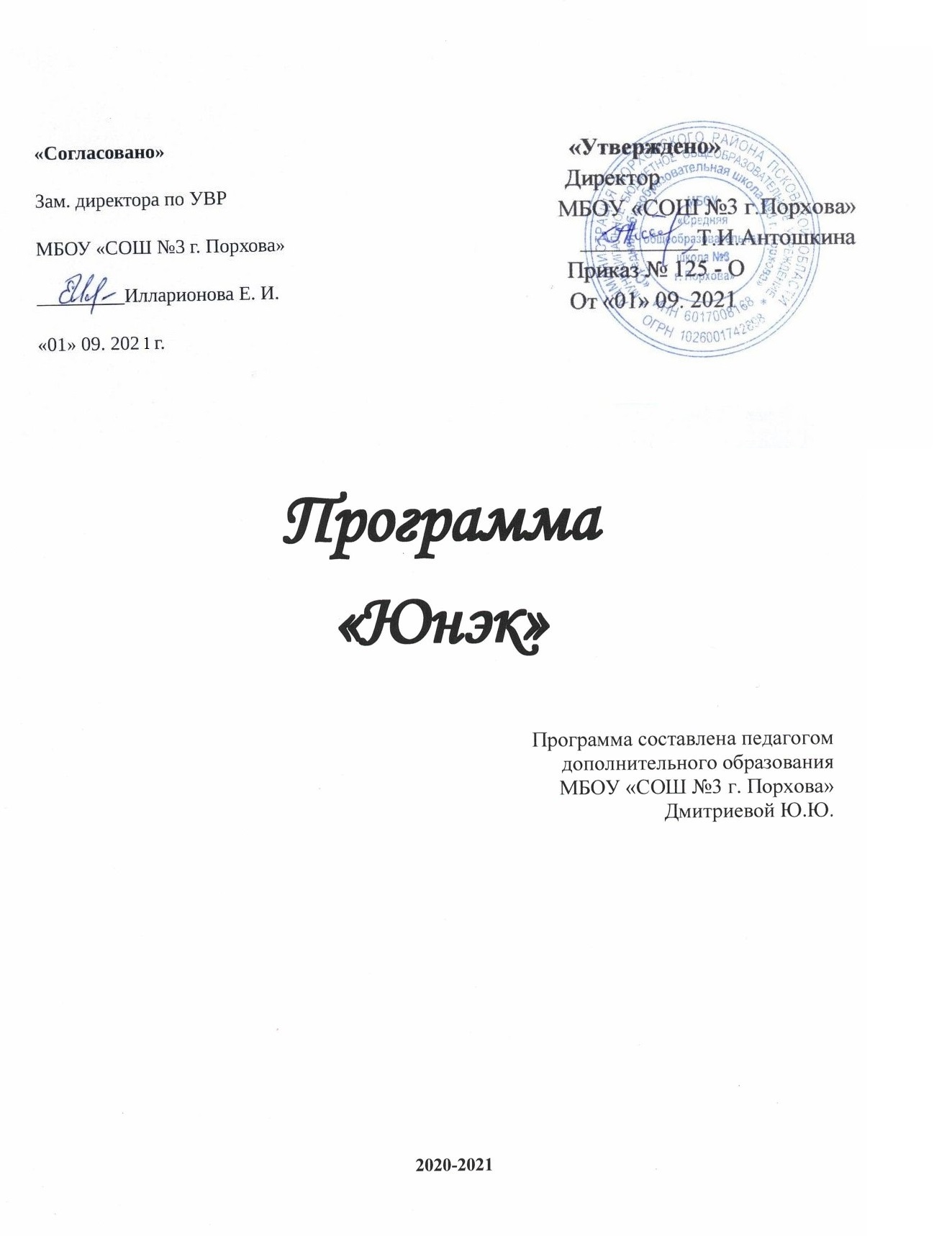 Пояснительная запискаПрограмма Экологического кружка составлена на основе Федерального компонента Государственного образовательного стандарта; программ Е.А. Криксунова, В.В. Пасечника, А.П. Сидорина «Экология», С.В. Шутовой «Экология человека». Программа ориентирована на старших подростков 13-15 лет.Новизна, актуальность, педагогическая целесообразность«Юнэк» имеет активно – деятельное направление и имеет цель формирование активной гражданской позиции по защите окружающей среды.          Проблема охраны природы – одна из наиболее актуальных проблем современности, поэтому школьников с юных лет необходимо научить любить, охранять природу и приумножать природные богатства родного края. Привить бережное отношение  к природе и научить школьников разумно использовать научные и технические достижения на благо природы и человека – одна из задач экологического кружка «Юнэк».  Содержание и структура курса построены в соответствии с логикой экологической триады: общая экология – социальная экология – практическая экология, или охрана природы.      На занятиях кружка учащиеся учатся ставить проблемные вопросы и их решать, проявляя при этом творческие способности, умение аналитически мыслить. Кружковцы изучают экологические проблемы родного края, демографическую обстановку города. Данные полученные при работе с документами заставляют детей задуматься о будущем региона и о своём будущем. Учащиеся приобретают новые знания, навыки самостоятельной работы с дополнительной литературой. В работе кружка прослеживается связь биологии с другими предметами (литературой, изобразительным искусством, музыкой, русским языком). При выполнении  исследовательской работы учащиеся оформляют  свои проекты в виде компьютерных презентаций, буклетов, экологической газеты. Цель:         Учить детей любить, беречь, улучшать окружающий мир, соблюдать главное правило нахождения в природе: не навреди!Задачи:Обучающие:стимулировать обучающихся к постоянному пополнению знаний об окружающей нас природе; сформировать представление об экологическом кризисе, современных экологических проблемах; познакомить с проблемой поиска выхода человечества из экологического кризиса. Воспитывающие:воспитать в ребёнке бережное отношение к природе и чувство ответственности за свои поступки. Развивающие:обеспечить членам кружка возможность самореализации в рамках практики ; развить исследовательские навыки и умения; вовлечь обучающихся в практическую деятельность по решению проблем окружающей среды местного значения. Возраст детей: 13-15 лет Сроки реализации образовательной программы: 02.09.2021 – 30.05.2022Формы занятий: Экскурсии, уроки - конференции, уроки - практикумы, уроки – викторины, комбинированные уроки, практические работыОжидаемые результаты и способы определения их результативности:Ученик научится:       объяснять:  понятие природа;правила поведения в природе;что такое охрана природы.характеризовать:основные сведения об экологическом состоянии окружающей среды;глобальные экологические проблемы;экологическую ситуацию города Порхова и  региона;разнообразие растений и животных Псковской области;разнообразие комнатных растений, способы их выращивания;съедобные и ядовитые грибы, способы оказания первой помощи при отравлении грибами;редкие и охраняемые растения и животные родного края.ориентироваться в:основах здорового образа жизни;влияние вредных факторов на здоровье человека; физиологических основах закаливания.Ученик получит возможность научится:оценивать экологическую ситуацию;выполнять правила поведения в природе;ухаживать за домашними животными;ухаживать за комнатными растениями;наблюдать за погодой, явлениями природы;составлять температурные графики;участвовать в природоохранных акциях;работать с научной литературой;выполнять учебные проекты, презентации;самостоятельно ставить цели, находить пути решения и делать выводы.Учебно – тематический план68 часов (2 часа в неделю)Содержание изучаемого курсаТема №1. Цивилизация - начало борьбы с природойПервые цивилизации – начало борьбы с природой. Взаимоотношения первых цивилизаций с природой. Нарушение равновесия в природе. Истребление растений и животных.  Роль разума в дальнейшем отчуждении человека от природы. Опасность глобальной экологической катастрофы. Тема №2. Природоохранная деятельностьИсчезающие виды растений и животных. Заповедники, заказники, природоохранные зоны. Работа по восстановлению численности исчезающих видов животных. Зарубежная практика в области охраны животной среды.Просмотр слайдов. Уборка мусораТема №3. Взаимодействие организма со средой обитания Введение в экологию человека. Адаптация и адаптогенные факторы. Виды и механизмы адаптации. Адаптация к экстремальным условиям среды. Биологические аспекты заболеваний. Методы увеличения эффективности адаптации.Тема №4. Адаптация человека к различным природным факторам Космические влияния. Метеорологические факторы и их влияние на организм. Экологические аспекты хронобиологии. Возможные изменения в организме жителя Псковской области при адаптации к другим климатическим условиям.Тема №5. Адаптация человека к экстремальным условиям среды Гравитационные воздействия в жизни человека. Влияние на организм человека вибраций, шума, электромагнитных и ионизирующих излучений.Реакции организма человека на изменение состава газовой среды.Тема №6. Социальная адаптация Социальные факторы, негативно влияющие на организм. Химическое загрязнение окружающей среды и его воздействие на растущий организм. Реакции детского организма на телевидение и компьютер. Реакции детского организма на курение и алкоголь. Проблемы детской наркомании и токсикомании. Утомление и рациональная организация учебного и трудового процесса. Режим дня. Адаптация к различным видам трудовой деятельности.Проект «Мы против вредных привычек»Акции «Нет добровольному безумию!», «Наркомания – разрушение личности»Тема №7. Экология и здоровье человекаЧто происходит, когда мы растём. Что такое переливание крови, группы крови. Секреты русской бани. Разучивание гимнастических упражнений. Учимся правильно поднимать тяжести.  Соло для позвоночника. Акселерация – явление века. Напоминание прописных истин. Некоторые приёмы ухода за своим телом. Поговорим о моде, косметике и гигиене. Проблемы питания, модифицированные продукты. Просмотр кинофильма. Генная инженерия плюсы и минусы. Медико – экологические аспекты качества жизни детского населения.Диспут на тему: «Модная болезнь или «похудалая горячка» Цвет и вкус. Презентация.Акция «Мы за здоровый образ жизни!»Встречи с врачами-педиатрами. Тема №8. Современные проблемы экологииСовременное состояние природной среды. Экологические проблемы современной цивилизации (свалки, загрязнение океанов, кислотные дожди, озоновые дыры и т. д.).  Нарушение человеком механизмов саморегуляции и поддержания равновесия в природе. Опасность глобальной экологической катастрофы. Основные экологические проблемы нашего региона. Проблема загрязнения атмосферного воздуха. Загрязнение почвы. Загрязнение природных вод. Радиация в биосфере. Аномальные атмосферные явления. Основы рационального управления природными ресурсами и их использование.Проект «Увеличение числа городского транспорта – риск повышения заболеваемости». Проект «Ландшафт как фактор здоровья».Краеведческая экскурсия «Состояние водоемов города».Проект «Загрязнение городов»Календарно - тематическое планированиеСписок используемой литературы:Для педагога:Конвенция о правах ребёнка. Нью – Йорк; ЮНИСЕВ 1991г. Постановление правительства РФ от 7. 03. 1995г. За№233 «Об утверждении типового положения об учреждении дополнительного образования детей». Энциклопедия большая советская. Москва 1978г. Том №29. Энциклопедия для детей. Биология. Москва «Аванта +» 1993г. Энциклопедия для детей. Геология. Москва «Аванта +» 1993г. Биология газеты. Биология в школе (журналы).Экология. Учебник для общеобразоват. учеб. заведений. – М.: Дрофа, 2008.Экология человека. Тамбов. Юлис, 2007.Для учащихся:Брем А.Э. Жизнь животных в трёх томах. Терра 1992г. Маркин В. А. Я познаю мир. Москва 2020г. Кашинская Е.А. Всё обо всём. М 1999г. Тайны живой природы М. Росмэн 1995г. Соло для позвоночника А. Ситель Москва 2019г. Целительные силы Г. П. Малахов АО «Комплект» 1995г. Журналы «Юный натуралист», «Вокруг света». № п/пТема занятияКоличество часовКоличество часовКоличество часов№ п/пТема занятиятеор.пр/рэкскурс.12345678Цивилизация - начало борьбы с природой.Природоохранная деятельность в Псковской области.Взаимодействие организма со средой обитания.Адаптация человека к различным природным факторам.Адаптация человека к экстремальным условиям среды.Социальная адаптация.Экология и здоровье человека.Современные проблемы экологии.6457261210-3-- -133 1-- - ---1Всего:52102Итого: 68 часовИтого: 68 часовИтого: 68 часовИтого: 68 часов№п/пТемы занятийКол-во часовЦивилизация - начало борьбы с природой- 7 часовЦивилизация - начало борьбы с природой- 7 часовЦивилизация - начало борьбы с природой- 7 часов1Первые цивилизации – начало борьбы с природой.22Взаимоотношения первых цивилизаций с природой.23Нарушение равновесия в природе.14Истребление растений и животных. 15Роль разума в дальнейшем отчуждении человека от природы.1Природоохранная деятельность – 8 часовПриродоохранная деятельность – 8 часовПриродоохранная деятельность – 8 часов6Исчезающие виды растений и животных.17Заповедники, заказники, природоохранные зоны.111Работа по восстановлению численности исчезающих видов животных.112Зарубежная практика в области охраны животной среды.113Просмотр слайдов. Загрязнение водоемов. Пр/р114Просмотр слайдов. Уборка  мусора. Пр/р115Акция: «Пластиковые бутылки – мусор или украшение двора?» П/р2Взаимодействие организма со средой обитания – 6 часовВзаимодействие организма со средой обитания – 6 часовВзаимодействие организма со средой обитания – 6 часов16Введение в экологию человека.117Адаптация и адаптогенные факторы. 118Виды и механизмы адаптации. 119Адаптация к экстремальным условиям среды.120Биологические аспекты заболеваний.121Методы увеличения эффективности адаптации.14.Адаптация человека к различным природным факторам – 9часов4.Адаптация человека к различным природным факторам – 9часов4.Адаптация человека к различным природным факторам – 9часов22Космические влияния.223Метеорологические факторы и их влияние на организм. 224 Экологические аспекты хронобиологии. 225Возможные изменения в организме жителя Псковской области при адаптации к другим климатическим условиям.3Адаптация человека к экстремальным условиям среды – 3часаАдаптация человека к экстремальным условиям среды – 3часаАдаптация человека к экстремальным условиям среды – 3часа26Гравитационные воздействия в жизни человека. 127Влияние на организм человека вибраций, шума, электромагнитных и ионизирующих излучений. П/р128Реакции организма человека на изменение состава газовой среды. 1Социальная адаптация – 10 часовСоциальная адаптация – 10 часовСоциальная адаптация – 10 часов29Социальные факторы, негативно влияющие на организм.130Химическое загрязнение окружающей среды и его воздействие на растущий организм. П/р131Реакции детского организма на телевидение и компьютер. П\р132Реакции детского организма на курение и алкоголь. П/р133Проблемы детской наркомании и токсикомании. 134Проект «Мы против вредных привычек»235Акции «Нет добровольному безумию!», «Наркомания – разрушение личности»136Адаптация к различным видам трудовой деятельности.137Утомление и рациональная организация учебного и трудового процесса. Режим дня.1Экология и здоровье человека – 16 часовЭкология и здоровье человека – 16 часовЭкология и здоровье человека – 16 часов38Что происходит, когда мы растём.139Что такое переливание крови, группы крови.140Секреты русской бани.141Разучивание гимнастических упражнений.142Учимся правильно поднимать тяжести. П\р143Соло для позвоночника.144Акселерация – явление века. Напоминание прописных истин.145Некоторые приёмы ухода за своим телом.146Поговорим о моде, косметике и гигиене.147Диспут на тему: «Модная болезнь или «похудалая горячка» 148Проблемы питания, модифицированные продукты. Просмотр кинофильма. П\р149Цвет и вкус. Презентация.150Генная инженерия плюсы и минусы. П\р151Акция «Мы за здоровый образ жизни!»152Встречи с врачами-педиатрами. 153Медико – экологические аспекты качества жизни детского населения.1Современные проблемы экологии – 16 часовСовременные проблемы экологии – 16 часовСовременные проблемы экологии – 16 часов54Современное состояние природной среды. 155Экологические проблемы современной цивилизации (свалки, загрязнение океанов, кислотные дожди, озоновые дыры и т. д.). 156Нарушение человеком механизмов саморегуляции и поддержания равновесия в природе.157Опасность глобальной экологической катастрофы.158Основные экологические проблемы нашего региона.159Проблема загрязнения атмосферного воздуха.160Проект «Увеличение числа городского транспорта – риск повышения заболеваемости». 161Загрязнение почвы.162Проект «Ландшафт как фактор здоровья».163Загрязнение природных вод.164Краеведческая экскурсия «Состояние водоемов города».165Радиация в биосфере.166Аномальные атмосферные явления.167Основы рационального управления природными ресурсами и их использование.168Проект «Загрязнение городов».2ИТОГО: 68 часовИТОГО: 68 часовИТОГО: 68 часов